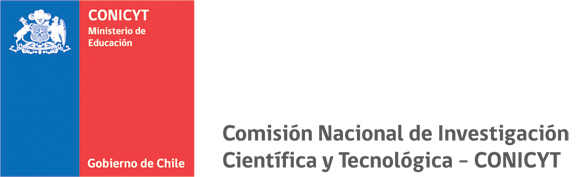 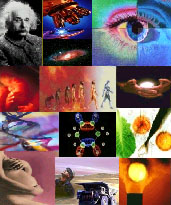 VERSIÓN OFICIALINVESTIGADOR(A) RESPONSABLE:CONCURSO FONDECYT POSTDOCTORADO 2014LISTA DE CHEQUEOASPECTOS GENERALESEscriba 3 palabras claves que identifiquen la propuesta(*) Para completar la información utilice los códigos disponibles en la tabla Clasificación por Disciplinas Científicas y Tecnológicas – Fondecyt, Disciplinas OCDE y Sectores de Aplicación, disponibles en http://www.conicyt.cl/fondecyt/2013/03/15/concurso-postdoctorado-2014/, Bases de datos y Documentos.INVESTIGADOR(A) RESPONSABLEINVESTIGADOR(A) PATROCINANTEINSTITUCION EJECUTORARESUMEN DE RECURSOS SOLICITADOS (m$) OBJETO DE ESTUDIOASPECTOS ÉTICOS/BIOÉTICOS, BIOSEGURIDAD, PERMISOS Y OTROS DECLARADOS*Revisar Bases del Concurso FONDECYT Postdoctorado 2014 punto 2.3.2 Certificaciones-Autorizaciones e Instrucciones para postular punto IV Certificaciones-Autorizaciones.Adjunta a su postulación todas las certificaciones aprobatorias y/o permisos requeridos:     SI                       NORESUMEN: Describa claramente los principales puntos que se abordarán: objetivos, metodología y resultados que se espera obtener. Considere que una buena redacción facilita la comprensión y evaluación del proyecto. El resumen de los proyectos aprobados, podrá ser publicado en la página web de CONICYT. La extensión máxima de esta sección es de 1 página (letra tamaño 10, Verdana). III    FORMULACIÓN DE LA PROPUESTA: FORMULACIÓN DE LA PROPUESTA: Esta sección debe contener la exposición general del problema, precisar los aspectos nuevos a desarrollar, señalando las preguntas e hipótesis de trabajo, objetivos y metodologías asociadas (incluir diseño experimental, si corresponde), así como los fundamentos teóricos, antecedentes bibliográficos u otros relevantes a la propuesta. Extensión sugerida: 5 páginas. REFERENCIAS BIBLIOGRÁFICAS:Incluya en esta sección, el listado de referencias bibliográficas citadas en la sección Formulación de la Propuesta. Extensión sugerida: 5 páginas.PLAN DE TRABAJO:En relación a los objetivos planteados, señale las etapas y actividades para cada uno de los años de ejecución de la propuesta. Puede insertar una carta Gantt. Extensión sugerida: 1 página. RESUMEN DE SU TESIS DOCTORAL:Señale los principales aspectos de su tesis doctoral. Si esta se encuentra disponible on line, indique el link de acceso. Extensión sugerida: ½ página.JUSTIFICACIÓN DE LA ELECCIÓN DEL(DE LA) INVESTIGADOR(A) PATROCINANTE:Fundamente su elección, considerando los objetivos de su propuesta y su contribución a estimular su productividad y liderazgo científico futuro. Extensión sugerida: ½ página.PRONUNCIAMIENTO DEL(DE LA) INVESTIGADOR(A) PATROCINANTE:Describa claramente su rol en el desarrollo de la propuesta, el beneficio de la incorporación del(de la) postulante a su línea y grupo de trabajo, así como otros aspectos que permitan juzgar la relevancia de su realización. Extensión sugerida: ½ página RELACIÓN DE LA PROPUESTA CON PROYECTO EN EJECUCIÓN DEL(DE LA) INVESTIGADOR(A) PATROCINANTE (si corresponde):Si esta propuesta se inserta en un proyecto en ejecución del(de la) Investigador(a)Patrocinante, explicite sus objetivos y la relación entre ambos. Recuerde que su propuesta debe incluir objetivos distintos y/o complementarios a los ya financiados. Extensión sugerida: ½ página.TRABAJO ADELANTADO POR EL(LA) INVESTIGADOR(A) RESPONSABLE:Si corresponde, resuma los principales resultados de sus trabajos anteriores sobre el tema a investigar. Extensión sugerida: 1 página.IV.  ANTECEDENTES CURRICULARES IV.1  INVESTIGADOR(A) RESPONSABLE ANTECEDENTES PERSONALES2.	ANTECEDENTES ACADÉMICOS Y PROFESIONALES* 	En Anexos, adjunte certificado de Grado de Doctor. Quienes no estén en condiciones de dar cumplimiento a este requisito a la fecha de cierre del concurso, podrán enviar esta certificación hasta el 1° de octubre de 2013, a través del mail: postulacion.fondecyt@conicyt.clPRINCIPALES LINEAS DE INVESTIGACIÓNIndique al menos 3 líneas de Investigación4- JERARQUÍA ACADÉMICA5-    PARTICIPACIÓN DEL/DE LA INVESTIGADOR/A EN PROYECTOS O PROGRAMAS DE INVESTIGACIÓN FINANCIADOS POR CONICYT.6-   PARTICIPACIÓN DEL/DE LA INVESTIGADOR/A EN PROYECTOS O PROGRAMAS DE INVESTIGACIÓN FINANCIADOS OTRAS FUENTES NACIONAL O INTERNACIONAL. 7.	PUBLICACIONES IN EXTENSO. Proporcione las referencias completas (título del trabajo, autores, autor correspondiente, título completo de la revista, volumen, páginas, año, estado de la publicación, indexación, DOI) de los trabajos enviados, aceptados, en prensa o publicados por el/la investigador/a durante los últimos 5 años (2008-2013). El Autor Correspondiente es quien gestiona el manuscrito desde su sometimiento al comité editorial, hasta su publicación. (Esta información podrá ser considerada en el proceso de evaluación curricular. Revisar Criterios de Evaluación Curricular, disponibles en la página web de Fondecyt).Las investigadoras que hayan tenido hijos/as en el período 2008-2013, podrán informar sus artículos científicos, libros y/o capítulos de libros a contar del año 2006.Para todo artículo informado como aceptado o en prensa debe adjuntar certificación que acredite la aprobación o aceptación final del manuscrito por parte del editor/comité editorial y/o el DOI (Digital Object Identifier) asignado. En caso de manuscritos en referato, deberán adjuntar certificado que acredite el proceso en que se encuentra. Publicaciones que no adjunten la información requerida no serán consideradas en el proceso de evaluación curricular. a. Publicaciones in extenso en revistas desde 2008. Use todas las hojas adicionales que sea necesario. b.	Libros desde 2008.  Complete el recuadro con la información solicitada.c. 		Capítulos de libros desde 2008. Complete el recuadro con la información solicitada.d. Publicaciones en Actas de Congresos desde 2008.  Complete el recuadro con la información solicitada (máximo de 6 registros). e. Propiedad Intelectual (patentes) desde 2008. Complete el recuadro con la información solicitada.f.	Dirección de tesis de pregrado y postgrado terminadas desde 2008 Complete el recuadro con la información solicitada (máximo 6 registros).g. Reconocimientos y premios. Complete el recuadro con la información solicitada.IV.2.  INVESTIGADOR(A) PATROCINANTE ANTECEDENTES PERSONALES2.	ANTECEDENTES ACADÉMICOS Y PROFESIONALESPRINCIPALES LINEAS DE INVESTIGACIÓNIndique al menos 3 líneas de Investigación4- JERARQUÍA ACADÉMICA5-    PARTICIPACIÓN DEL/DE LA INVESTIGADOR/A EN PROYECTOS O PROGRAMAS DE INVESTIGACIÓN FINANCIADOS POR CONICYT.6-   PARTICIPACIÓN DEL/DE LA INVESTIGADOR/A EN PROYECTOS O PROGRAMAS DE INVESTIGACIÓN FINANCIADOS OTRAS FUENTES NACIONAL O INTERNACIONAL. 7.	PUBLICACIONES IN EXTENSO. Proporcione las referencias completas (título del trabajo, autores, autor correspondiente, título completo de la revista, volumen, páginas, año, estado de la publicación, indexación, DOI) de los trabajos enviados, aceptados, en prensa o publicados por el/la investigador/a durante los últimos 5 años (2008-2013). El Autor Correspondiente es quien gestiona el manuscrito desde su sometimiento al comité editorial, hasta su publicación. (Esta información podrá ser considerada en el proceso de evaluación curricular. Revisar Criterios de Evaluación Curricular, disponibles en la página web de Fondecyt).Las investigadoras que hayan tenido hijos/as en el período 2008-2013, podrán informar sus artículos científicos, libros y/o capítulos de libros a contar del año 2006.Para todo artículo informado como aceptado o en prensa debe adjuntar certificación que acredite la aprobación o aceptación final del manuscrito por parte del editor/comité editorial y/o el DOI (Digital Object Identifier) asignado. En caso de manuscritos en referato, deberán adjuntar certificado que acredite el proceso en que se encuentra. Publicaciones que no adjunten la información requerida no serán consideradas en el proceso de evaluación curricular. a. Publicaciones in extenso en revistas desde 2008. Use todas las hojas adicionales que sea necesario. b.	Libros desde 2008.  Complete el recuadro con la información solicitada.c. 		Capítulos de libros desde 2008. Complete el recuadro con la información solicitada.d. Publicaciones en Actas de Congresos desde 2008.  Complete el recuadro con la información solicitada (máximo de 6 registros). e. Propiedad Intelectual (patentes) desde 2008. Complete el recuadro con la información solicitada.f.	Dirección de tesis de pregrado y postgrado terminadas desde 2008 Complete el recuadro con la información solicitada (máximo 6 registros).g. Reconocimientos y premios. Complete el recuadro con la información solicitada.V.	RECURSOS DISPONIBLES:Identifique claramente los medios y recursos con que cuenta la Institución Patrocinante para realizar el proyecto, provenientes tanto de FONDECYT como de otras fuentes de financiamiento. Por ejemplo: conexión a Internet, equipamiento, suscripciones a revistas, software y licencias disponibles, etc. La extensión máxima de esta sección es de 1 página (letra tamaño 10, Verdana).VI.	DETALLE Y JUSTIFICACION DE RECURSOS SOLICITADOS.VI.1. 	PATROCINIO INSTITUCIONALVI.2.	DETALLE DE  LOS RECURSOS SOLICITADOSVI.3	JUSTIFICACION DE RECURSOS SOLICITADOS: Detalle y Justifique los montos solicitados para cada año de ejecución en los ítem Viajes y  Gastos de Operación, en relación a los objetivos propuestos. Justifique los gastos de instalación, si corresponde.  Para ello, tenga presente las Instrucciones para Postular al Concurso FONDECYT de Postdoctorado 2014. No se considerarán éstas solicitudes sin una adecuada justificación. Asegúrese que los montos totales de cada ítem coincidan con los ingresados en la tabla Solicitud de Recursos a FONDECYT. VIAJES AL EXTRANJERO DEL PROYECTO: Financia estadías de investigación y asistencia a reuniones científicas entre otros. Sólo se aceptarán pasajes en clase económica. Para mayor información consulte las Instrucciones para postular. VIAJES NACIONALES DEL PROYECTO:  En la justificación de las salidas a terreno, asistencia  a reuniones científicas nacionales y viajes dentro del país, incluya el medio de transporte a utilizar.  Para mayor información consulte las Instrucciones para postular.GASTOS DE OPERACIÓN: Indique en la siguiente tabla, el costo anual estimado para cada uno de los subítem necesarios para una exitosa ejecución del proyecto. Inserte tantas filas como requiera. Justifique su solicitud en el espacio provisto.  Para mayor información consulte las Instrucciones para postular.Fundamente su solicitud:<Comience a escribir aquí>GASTOS DE INSTALACIÓN: Justifique los gastos de instalación, si corresponde.<Comience a escribir aquí>CARTAS DE RECOMENDACIÓN:Informe quienes recomendarán su postulaciónRecomendador(a) 1Recomendador(a) 2VII. 	ANEXOSVII.1.	CERTIFICADO GRADO ACADÉMICO DE DOCTOR:Plazo para envío de esta certificación hasta 1 de Octubre 2013, email postulacion.fondecyt@conicyt.cl.VII.2. CERTIFICACIONES DE ÉTICA, BIOÉTICA, BIOSEGURIDAD, PERMISOS y OTROS:Recuerde adjuntar las certificaciones de ética, bioética, bioseguridad, permisos y otros. Quienes no dispongan de ellas a la fecha de cierre del Concurso, tienen plazo para enviarlas al email postulacion.fondecyt@conicyt.cl hasta el 3 de julio de 2013, a las 16:00 hrs. (hora chilena continental). VII.3. CERTIFICADOS INACH:El plazo máximo para enviar esta información al email postulacion.fondecyt@conicyt.cl vence el 3 de julio de 2013 16:00 hrs. (hora chilena continental)VII.4.	CERTIFICACIONES DE PUBLICACIONES ENVIADAS, ACEPTADAS O EN PRENSA:  Recuerde que para todo artículo informado como enviado, aceptado o en prensa  en el curriculum, debe adjuntar la certificación que acredite la aprobación o aceptación final del manuscrito por parte del editor/comité editorial y/o el DOI asignado. De no ser así estas publicaciones no serán consideradas en el proceso de evaluación curricular.VII.5	COTIZACIONES, FACTURAS PROFORMA y OTROS DOCUMENTOS:  Puede incorporar cotizaciones o facturas pro forma, manuscritos en proceso de revisión, cartas de compromiso de instituciones colaboradoras o investigadores, entre otros.VII.6	DECLARACIÓN DE VERACIDAD POSTDOCTORADO: El(La) postulante debe suscribir la Declaración de acuerdo al formato definido, consiste en una firma simple del documento.  VII.7	CERTIFICADO NACIMIENTO HIJO/A:  Anexar certificado de nacimiento de hijo(a). Solo aplica para mujeres que han tenido hijos(as) en el periodo 2008-2013. Será obligatorio que las postulantes adjunten este documento para considerar válidas las publicaciones ingresadas entre 2006-2007 y/o la obtención del grado académico a partir del 1° de julio de 2009.DECLARACIÓN DE VERACIDADCONCURSO FONDECYT POSTDOCTORADO 2014DECLARACIÓN ANTE LA COMISIÓN NACIONAL DE INVESTIGACIÓN CIENTÍFICA Y TECNOLÓGICA (CONICYT). El (La) Investigador(a) Responsable que suscribe esta declaración, manifiesta tener pleno conocimiento de las bases e instrucciones que rigen su postulación y acepta los principios y responsabilidades de  la Declaración de Singapur, disponible en http://www.conicyt.cl/fondecyt/, seleccionando el concurso correspondiente.El(La) Investigador(a)  certifica que toda la información contenida en la postulación es verídica/fidedigna y cumple con los requisitos de presentación señalados en las bases e instrucciones del presente concurso. Asimismo, toma conocimiento que dicha información estará sujeta a verificación y se compromete a proveer toda la documentación de respaldo que sea requerida por los Consejos Superiores de FONDECYT, así como los antecedentes e información que se juzguen necesarios durante el proceso de postulación del proyecto, en la forma y plazos requeridos. La omisión o declaración falsa de cualquier dato de la postulación, así como el incumplimiento a las condiciones anteriormente descritas, serán causales para declarar la postulación fuera de bases.CONFLICTOS DE INTERÉS:  Si usted considera que tiene conflictos de interés con una o algunas personas que eventualmente podrían ser designadas como árbitros de su propuesta, señálelo con sus fundamentos a continuación.  Esta información será considerada estrictamente confidencial. Desprenda esta hoja y envíela en un sobre cerrado a la Dirección del Programa FONDECYT o al email: postulacion.fondecyt@conicyt.cl.Sólo se consideran objeciones fundamentadas a personas y por ende, no a Instituciones o Unidades de InvestigaciónDirección Programa FONDECYTBernarda Morín 551, ProvidenciaSantiagoSres. FONDECYTPor la presente solicito a Uds. no considerar como evaluadores(a) de mi propuesta de Postdoctorado a la/s siguientes personas:FONDO NACIONAL DE DESARROLLO CIENTIFICO Y TECNOLOGICO (FONDECYT)Bernarda Morín 551, Providencia - casilla 297-V, Santiago 21Teléfonos: (56-2) 23654665, 23654445, 23654447 Fax (56-2) 23720828e-mail: postulacion.fondecyt@conicyt.clSANTIAGO – CHILELISTA DE CHEQUEOSINOPAGINAII.ResumenIII.Formulación de la PropuestaIV.1Ant. curriculares y publicaciones in extenso Investigador/a PostdoctoradoIV.2Ant. curriculares y publicaciones in extenso Investigador/a PatrocinanteV.Recursos DisponiblesVI.Detalle y justificación de recursos solicitadosVII.AnexosVII.1Copia de certificado de grado académico de DoctorVII.2Certificado de Etica, Bioseguridad, Permisos y OtrosVII.3Certificado INACHVII.4Certificado de publicaciones enviadas, aceptadas, en prensa, publicadasVII.5Cotizaciones y Facturas Proforma, otros documentosVII.6Declaración de Veracidad (incluye aceptación de Declaración de Singapur)VII.7Certificado de Nacimiento de Hijo/a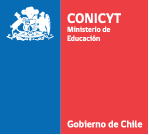 CONCURSO FONDECYT POSTDOCTORADO 2014Tipo Proyecto3Consejo  CienciaTecnología      Duración    (máximo 3 años)TITULO:Disciplina Principal (*) (máx. 1)Sector de Aplicación (*)  Disciplina Secundaria (*) (máx. 2)Región de AplicaciónEj. IV Región, RMDisciplina OCDE(*) (máx. 1)Apellido PaternoApellido MaternoApellido MaternoNombresNombresRUN/PASAPORTEDirección para envío de correspondencia (Calle, Nº, Depto., Comuna, Ciudad, País)Dirección para envío de correspondencia (Calle, Nº, Depto., Comuna, Ciudad, País)Dirección para envío de correspondencia (Calle, Nº, Depto., Comuna, Ciudad, País)Dirección para envío de correspondencia (Calle, Nº, Depto., Comuna, Ciudad, País)Dirección para envío de correspondencia (Calle, Nº, Depto., Comuna, Ciudad, País)Dirección para envío de correspondencia (Calle, Nº, Depto., Comuna, Ciudad, País)Dirección de correo electrónicoDirección de correo electrónicoCasillaCasillaTeléfonoTeléfonoApellido PaternoApellido MaternoApellido MaternoNombresNombresRUNDirección para envío de correspondencia (Calle, Nº, Depto., Comuna,  Ciudad, País)Dirección para envío de correspondencia (Calle, Nº, Depto., Comuna,  Ciudad, País)Dirección para envío de correspondencia (Calle, Nº, Depto., Comuna,  Ciudad, País)Dirección para envío de correspondencia (Calle, Nº, Depto., Comuna,  Ciudad, País)Dirección para envío de correspondencia (Calle, Nº, Depto., Comuna,  Ciudad, País)Dirección para envío de correspondencia (Calle, Nº, Depto., Comuna,  Ciudad, País)Dirección de correo electrónicoDirección de correo electrónicoCasillaCasillaTeléfonoTeléfono (Universidad/Facultad/Departamento)Nombre Representante InstitucionalMontos Anuales (m$)Montos Anuales (m$)Montos Anuales (m$)Montos Anuales (m$)DESGLOSE PRESUPUESTARIOAÑO 1 (1/10/2013 a 30/09/2014)AÑO 2 (1/10/2014 a 30/09/2015)AÑO 3 (1/10/2015 a 30/09/2016)TotalHonorariosViajesGastos de OperaciónGastos de InstalaciónTotal SolicitadoSU PROYECTO INVOLUCRA ESTUDIOS *:Marque con una X Seres humanos y/o material biológico humano Animales, muestras animales y/o material biológicoMaterial que represente riesgo en BioseguridadSitios arqueológicosEspecies protegidas, áreas silvestres protegidas, internación de especiesArchivos y/o bases datos que contengan información sensibleNo aplica: (incluir justificación)Nombre Investigador(a) ResponsableTítulo de la propuestaTenga presente lo estipulado en las Bases del Concurso FONDECYT de Postdoctorado 2014 e Instrucciones para postular.Este archivo debe contener un máximo de 14 páginas, incluyendo secciones obligatorias y opcionales. Secciones obligatorias: Formulación de la propuesta, Referencias Bibliográficas, Plan de Trabajo, Resumen de Tesis Doctoral, Justificación de la Elección del(de la) Investigador(a) Patrocinante, Pronunciamiento del(de la) Investigador(a) Patrocinante. Se recomienda mantener el formato tamaño carta, fuente Verdana tamaño 10 y extensión sugerida para cada sección.APELLIDO  PATERNOAPELLIDO  PATERNOAPELLIDO  PATERNOAPELLIDO  PATERNOAPELLIDO  PATERNOAPELLIDO  MATERNONOMBRESNOMBRESDiaMesAñoAñoFECHA  DE NACIMIENTOFECHA  DE NACIMIENTOFECHA  DE NACIMIENTOSEXOSEXONACIONALIDADNACIONALIDADNACIONALIDADTITULOS/GRADOSUNIVERSIDADPAISAÑO TITULO DE LA TESIS DE DOCTORADOTITULO DE LA TESIS DE DOCTORADONOMBRE DEL TUTORNOMBRE PROGRAMA DE DOCTORADOINSTITUCIÓNLÍNEAS DE INVESTIGACIÓN1.2.3.DISCIPLINA PRINCIPAL DE SU LÍNEA DE INVESTIGACIÓN (tabla de disciplinas FONDECYT)JERARQUIA ACADEMICAINSTITUCIÓNCOMPROMISO CONTRACTUAL con la institución (Nº horas contratadas por semana)AÑOAÑONÚMERO PROYECTO Y TÍTULO FUNCIÓNFUENTE DE FINANCIAMIENTOInicioTérminoNÚMERO PROYECTO Y TÍTULO FUNCIÓNFUENTE DE FINANCIAMIENTOAÑOAÑONÚMERO PROYECTO Y TÍTULO FUNCIÓNFUENTE DE FINANCIAMIENTOInicioTérminoNÚMERO PROYECTO Y TÍTULO FUNCIÓNFUENTE DE FINANCIAMIENTOAutor(es)Autor correspondienteTítulo del artículoNombre completo de la revistaINDEXACIÓN INDEXACIÓN INDEXACIÓN INDEXACIÓN Nombre completo de la revistaReferencias BibliográficasAñoVol.NºPág. inicio y finalEstado de la publicación a la fechaEstado de la publicación a la fechaEstado de la publicación a la fechaEstado de la publicación a la fechaEstado de la publicación a la fechaEstado de la publicación a la fechaEstado de la publicación a la fechaEstado de la publicación a la fechaEstado de la publicación a la fechaReferencias BibliográficasPublicadaEn prensa   Aceptada   AceptadaEnviadaDOIAutor(es)Título del libro Nombre del(de la) Editor(a)EditorialCódigo ISBNPaís- Ciudad de PublicaciónAño publicación Pág. Inicio - finalAutor(es)Título del capítulo de libroTítulo del libroNombre del(de la) Editor(a)EditorialCódigo ISBNPaís- Ciudad de PublicaciónAño publicación Pág. Inicio - finalAutor(es)Título de la ponenciaNombre del CongresoCiudad-País Año:N° páginasNombre de los inventoresTituloTipo propiedad, País, Número, Clasificación de la propiedadFecha de concesión oficial, Número de solicitud, Fecha solicitud, PáginasNombre del(de la) alumno(s)Título de la TesisInstituciónTítulo/grado obtenidoAño obtención del título/gradoN° páginasNombre del reconocimiento o premioPaís, Institución, AñoDescripción/Motivo, LinkAPELLIDO  PATERNOAPELLIDO  PATERNOAPELLIDO  PATERNOAPELLIDO  PATERNOAPELLIDO  PATERNOAPELLIDO  MATERNONOMBRESNOMBRESDiaMesAñoAñoFECHA  DE NACIMIENTOFECHA  DE NACIMIENTOFECHA  DE NACIMIENTOSEXOSEXONACIONALIDADNACIONALIDADNACIONALIDADTITULOS/GRADOSUNIVERSIDADPAISAÑO LÍNEAS DE INVESTIGACIÓN1.2.3.DISCIPLINA PRINCIPAL DE SU LÍNEA DE INVESTIGACIÓN (tabla de disciplinas FONDECYT)JERARQUIA ACADEMICAINSTITUCIÓNCOMPROMISO CONTRACTUAL con la institución (Nº horas contratadas por semana)AÑOAÑONÚMERO PROYECTO Y TÍTULO FUNCIÓNFUENTE DE FINANCIAMIENTOInicioTérminoNÚMERO PROYECTO Y TÍTULO FUNCIÓNFUENTE DE FINANCIAMIENTOAÑOAÑONÚMERO PROYECTO Y TÍTULO FUNCIÓNFUENTE DE FINANCIAMIENTOInicioTérminoNÚMERO PROYECTO Y TÍTULO FUNCIÓNFUENTE DE FINANCIAMIENTOAutor(es)Autor correspondienteTítulo del artículoNombre completo de la revistaINDEXACIÓN INDEXACIÓN INDEXACIÓN INDEXACIÓN Nombre completo de la revistaReferencias BibliográficasAñoVol.NºPág. inicio y finalEstado de la publicación a la fechaEstado de la publicación a la fechaEstado de la publicación a la fechaEstado de la publicación a la fechaEstado de la publicación a la fechaEstado de la publicación a la fechaEstado de la publicación a la fechaEstado de la publicación a la fechaEstado de la publicación a la fechaReferencias BibliográficasPublicadaEn prensa   Aceptada   AceptadaEnviadaDOIAutor(es)Título del libro Nombre del(de la) Editor(a)EditorialCódigo ISBNPaís- Ciudad de PublicaciónAño publicación Pág. Inicio - finalAutor(es)Título del capítulo de libroTítulo del libroNombre del(de la) Editor(a)EditorialCódigo ISBNPaís- Ciudad de PublicaciónAño publicación Pág. Inicio - finalAutor(es)Título de la ponenciaNombre del CongresoCiudad-País Año:N° páginasNombre de los inventoresTituloTipo propiedad, País, Número, Clasificación de la propiedadFecha de concesión oficial, Número de solicitud, Fecha solicitud, PáginasNombre del(de la) alumno(s)Título de la TesisInstituciónTítulo/grado obtenidoAño obtención del título/gradoN° páginasNombre del reconocimiento o premioPaís, Institución, AñoDescripción/Motivo, LinkINSTITUCION (Universidad/Facultad/Departamento)MONTOS (m$)MONTOS (m$)MONTOS (m$)MONTOS (m$)MONTOS (m$)DESGLOSE PRESUPUESTARIOAÑO 1 (1/10/2013 a 30/09/2014)AÑO 2 (1/10/2014 a 30/09/2015)AÑO 2 (1/10/2014 a 30/09/2015)AÑO 2 (1/10/2014 a 30/09/2015)AÑO 3 (1/10/2015 a 30/09/2016)TOTALPERSONALTotal Honorarios Inv. Responsable2. VIAJESViáticos Nacionales Viáticos ExtranjeroPasajes NacionalesPasajes Extranjero3. GASTOS DE OPERACIÓNGASTOS DE INSTALACIÓNTOTAL SOLICITADO (1+2+3+4)Montos totales por Año (m$)Montos totales por Año (m$)PasajesViáticosPropósito/JustificaciónNº DíasAño 1Año 2Año 3Montos totales por Año (m$)Montos totales por Año (m$)PasajesViáticosPropósito/JustificaciónNº DíasAño 1Año 2Año 3SubítemTotal  (miles de $)Total  (miles de $)Total  (miles de $)SubítemAño 1Año 2Año 3Artículos de OficinaInsumos Computacionales (incluido Software y licencias)Reactivos e Insumos de laboratorioGastos asociados a arriendo de vehículos, fletesAdquisición de libros, revistas, suscripciones y membresíasInscripciones en congresosCompra de serviciosContratación de personal auxiliar ocasional Costo publicaciones científicasCosto de EncuestasCosto Focus GroupGastos menoresAdquisición de equipamientoCompra de vestimenta y/o calzado para trabajo en la AntárticaCompra de mobiliario y/o acondicionamiento menor de espacio físico Otros: EspecificarTOTAL:Nombre completo:Institución:Función que desempeña:Teléfono:Correo electrónico:Nombre Completo:Institución:Función que desempeña:Teléfono:Correo electrónico:Nombre del(de la) Investigador(a) ResponsableFirmaNombre CompletoFundamentaciónNombre del/de la Investigador/a ResponsableFirmaTítulo de la Propuesta:Título de la Propuesta: